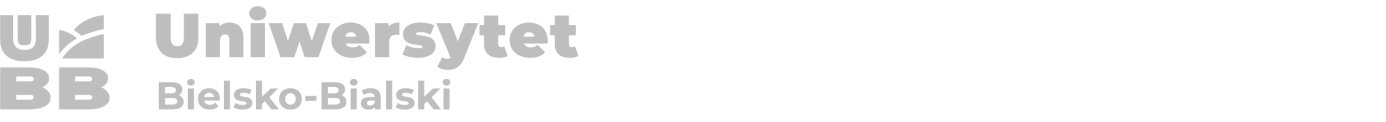 Załącznik nr 5ARKUSZ OBSERWACJI ZAJĘĆ HOSPITOWANYCH w PRZEDSZKOLUData: …………………………..Imię i nazwisko nauczyciela prowadzącego zajęcia: ……………………………………………………………………………Grupa dzieci: ……………………………………………Liczba dzieci (w grupie): …………………………..Temat zajęć: ..………………………………………………………………………………………………………………………………….…………………………………………………………………………………………………………………………………….………………....……………………………………………………………………………………………………………………………………..……………………………………………………………………………………………………………………………………………………….………………....……………………………………………………………………………………………………………………………………..…………………Realizowane treści Podstawy Programowej Wychowania Przedszkolnego:……………………………………………………………………………………………………………………………………………………………………………....………………………………………………………………………………………………………………………………………………………………………………………………………………………………………………………………………Cele ogólne hospitowanych zajęć:……………………………………………………………………………………………………………………………………………………………………………....………………………………………………………………………………………………………………………………………………………………………………………………………………………………………………………………………Cele szczegółowe hospitowanych zajęć:……………………………………………………………………………………………………………………………………………………………………………………………………………………………………………………………………………………………………………………………………………………………………………………………………………………………………………………………………………………………………………………………………………………………………………………………………………………………………....Cele obserwacji: (np.: umiejętności nauczyciela w zakresie wspierania aktywności twórczej dzieci na zajęciach plastycznych):……………………………………………………………………………………………………………………………………………………………………………....……………………………………………………………………………………………………………………………………………………………………………………………………………………………………………………………………………………………………………………………………………………………………………………………………………………………………………………....Elementy podlegające obserwacji w zakresie pracy nauczyciela1.Zastosowane metody pracy:……………………………………………………………………………………………………………………………………………………………………………....………………………………………………………………………………………………………………………………………………………………………………………………………………………………………………………………………………………………………………………………………………………………2. Zastosowane środki dydaktyczne:…………………………………………………………………………………………………………………………………………………………………………....………………………………………………………………………………………………………………………………………………………………………………………………………………………………………………………………………………………………………………………………………………………………3. Formy pracy:……………………………………………………………………………………....………………………………………………………………………………………………………………………………………………………………………………………………………………………………………………………………………………………………………………………………………………………………………………………………………………………………………………………4. Przebieg zajęć (w punktach):…………………………………………………………………………………………………………………………………….………………....……………………………………………………………………………………………………………………………………..……………………………………………………………………………………………………………………………………………………….………………....……………………………………………………………………………………………………………………………………..…………………………………………………………………………………………………………………………………………………………………..…………………………………………………………………………………………………………………………………………..………………………………………………………………………………………………………………………………………………………….………………....……………………………………………………………………………………………………………………………………..……………………………………………………………………………………………………………………………………………………….………………....5. Aktywność dzieci:…………………………………………………………………………………………………………………………………….………………....……………………………………………………………………………………………………………………………………..……………………………………………………………………………………………………………………………………………………….………………....Uwagi i wnioski:……………………………………………………………………………………………………………………………………..…………………………………………………………………………………………………………………………………………………………………..…………………………………………………………………………………………………………………………………………..…………………………………………………………………………………………………………………………………………………………..……………………………………………………………………………………………………………………………………………………….………………....……………………………………………………………………………………………………………………………………..…………………………………………………………………………………………………………………………………………………………………..…………………………………………………………………………………………………………………………………………..……………………imię i nazwisko studenta obserwującego 				podpis OPIEKUNA praktyk									     z ramienia placówki       ……………………………………………… 					…………….…………………………. pieczęć placówki